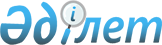 О бюджете Балхашского района на 2016-2018 годы
					
			Утративший силу
			
			
		
					Решение Балхашского районного маслихата Алматинской области от 22 декабря 2015 года № 50-212. Зарегистрировано Департаментом юстиции Алматинской области 30 декабря 2015 года № 3656. Утратило силу решением Балхашского районного маслихата Алматинской области от 05 июля 2017 года № 19-89
      Сноска. Утратило силу решением Балхашского районного маслихата Алматинской области от 05.07.2017 № 19-89 (вводится в действие по истечении десяти календарных дней после дня его первого официального опубликования).

      В соответствии с пунктом 2 статьи 9 Бюджетного кодекса Республики Казахстан от 4 декабря 2008 года, подпунктом 1) пункта 1 статьи 6 Закона Республики Казахстан от 23 января 2001 года "О местном государственном управлении и самоуправлении в Республике Казахстан", Балхашский районный маслихат РЕШИЛ:

      1. Утвердить районный бюджет на 2016-2018 годы согласно приложениям 1, 2 и 3 соответственно, в том числе на 2016 год в следующих объемах:

      1) доходы 3 687 448 тысячи тенге, в том числе:

      налоговые поступления 110 749 тысяч тенге;

      неналоговые поступления 15 887 тысяч тенге;

      поступления от продажи основного капитала 15 122 тысяча тенге;

      поступления трансфертов 3 545 690 тысяч тенге, в том числе:

      целевые текущие трансферты 1 456 099 тысяч тенге;

      целевые трансферты на развитие 104 492 тысяч тенге;

      субвенции 1 985 099 тысяч тенге;

      2) затраты 3 701 191 тысяч тенге;

      3) чистое бюджетное кредитование 15 057 тысяч тенге, в том числе:

      бюджетные кредиты 41 290 тысяч тенге;

      погашение бюджетных кредитов 23 121 тысячи тенге;

      4) сальдо по операциям с финансовыми активами 5 910 тысяч тенге; 

      5) дефицит (профицит) бюджета (-) 31 598 тысяча тенге;

      6) финансирование дефицита (использование профицита) бюджета 31 598 тысяча тенге.

      Сноска. Пункт 1 в редакции решения Балхашского районного маслихата Алматинской области 26.10.2016 № 11-49 (вводится в действие с 01.01.2016).

      2. Утвердить резерв местного исполнительного органа района на 2016 год в сумме 1 856 тысяч тенге.

      3. Учесть, что в районном бюджете на 2016 год предусмотрены трансферты органам местного самоуправления в сумме 41 566 тысяч тенге, согласно приложению 4.

      Акимам сельских округов обеспечить эффективное использование бюджетных средств, поступающих на контрольный счет наличности местного самоуправления.

      4. Установить перечень районных бюджетных программ не подлежащих секвестру в процессе исполнения районного бюджета на 2016 год, согласно приложению 5.

      5. Возложить на исполняющего обязанности руководителя государственного учреждения "Отдел экономики и бюджетного планирования Балхашского района" (по согласованию А.Т. Нурланбеков) опубликование настоящего решения после государственной регистрации в органах юстиции в официальных и периодических печатных изданиях, а также на интернет-ресурсе, определяемом Правительством Республики Казахстан, и на интернет-ресурсе районного маслихата.

      6. Контроль за исполнением настоящего решения возложить на постоянную комиссию районного маслихата "По экономической реформе, бюджету, тарифной политике, развитию малого и среднего предпринимательства".

      7. Настоящее решение вводится действие с 1 января 2016 года. Бюджет Балхашского района на 2016 год
      Сноска. Приложение 1 в редакции решения Балхашского районного маслихата Алматинской области 26.10.2016 № 11-49 (вводится в действие с 01.01.2016). Бюджет Балхашского района на 2017 год Бюджет Балхашского района на 2018 год Трансферты органам местного самоуправления на 2016 год Перечень районных бюджетных программ, не подлежащих секвестру в процессе исполнения районного бюджета на 2016 год
					© 2012. РГП на ПХВ «Институт законодательства и правовой информации Республики Казахстан» Министерства юстиции Республики Казахстан
				
      Председатель сессии Балхашского

      районного маслихата

Б. Oтельбаев

      Секретарь Балхашского районного

      маслихата

М. Камаубаев
Приложение 1 утвержденное решением Балхашского районного маслихата от 22 декабря 2015 года № 50-212 "О бюджете Балхашского района на 2016-2018 годы"
Категория 
Категория 
Категория 
Категория 
Сумма (тысяч тенге)
Класс
Класс
Класс
Сумма (тысяч тенге)
Подкласс 
Подкласс 
Сумма (тысяч тенге)
Наименование
І. Доходы
3687448
1
Налоговые поступления
110749
01
Подоходный налог 
23215
2
Индивидуальный подоходный налог
23215
04
Hалоги на собственность
76580
1
Налог на имущество 
23002
3
Земельный налог
3322
4
Hалог на транспортные средства
49141
5
Единый земельный налог
1115
05
Внутренние налоги на товары, работы и услуги
8328
2
Акцизы
1547
3
Поступления за использование природных и других ресурсов
1403
4
Сборы за ведение предпринимательской и профессиональной деятельности
5378
07
Прочие налоги
361
1
Прочие налоги
361
08
Обязательные платежи, взимаемые за совершение юридически значимых действий и (или) выдачу документов уполномоченными на то государствен ными органами или должностными лицами
2265
1
Государственная пошлина
2265
2
Неналоговые поступления
15887
01
Доходы от государственной собственности
2950
1
Поступления части чистого дохода государственных предприятий
350
5
Доходы от аренды имущества, находящегося в государственной собственности
2600
04
Штрафы, пени, санкции, взыскания, налагаемые государственными учреждениями, финансируемыми из государственного бюджета, а также содержащимися и финансируемыми из бюджета (сметы расходов) Национального Банка Республики Казахстан
3670
1
Штрафы, пени, санкции, взыскания, налагаемые государственными учреждениями, финансируемыми из государственного бюджета, а также содержащимися и финансируемыми из бюджета (сметы расходов) Национального Банка Республики Казахстан, за исключением поступлений от организаций нефтяного сектора
3670
06
Прочие неналоговые поступления
9267
1
Прочие неналоговые поступления
9267
3
Поступления от продажи основного капитала
15122
03
Продажа земли и нематериальных активов
15122
1
Продажа земли
15122
4
Поступления трансфертов 
3545690
02
Трансферты из вышестоящих органов государственного управления
3545690
2
Трансферты из областного бюджета
3545690
Функциональная группа
Функциональная группа
Функциональная группа
Функциональная группа
Функциональная группа
Сумма (тысяч тенге)
Функциональная подгруппа
Функциональная подгруппа
Функциональная подгруппа
Функциональная подгруппа
Сумма (тысяч тенге)
Администратор бюджетных программ
Администратор бюджетных программ
Администратор бюджетных программ
Сумма (тысяч тенге)
Программа
Программа
Сумма (тысяч тенге)
Наименование
Сумма (тысяч тенге)
ІІ. Затраты
3701191
01
Государственные услуги общего характера
348141
1
Представительные, исполнительные и другие органы, выполняющие общие функции государственного управления
316610
112
Аппарат маслихата района (города областного значения)
17299
001
Услуги по обеспечению деятельности маслихата района (города областного значения)
17299
122
Аппарат акима района (города областного значения)
74858
001
Услуги по обеспечению деятельности акима района (города областного значения)
74562
106
Проведение мероприятий за счет чрезвычайного резерва местного исполнительного органа для ликвидации чрезвычайных ситуаций социального, природного и техногенного характера
296
123
Аппарат акима района в городе, города районного значения, поселка, села, сельского округа
224453
001
Услуги по обеспечению деятельности акима района в городе, города районного значения, поселка, села, сельского округа
224453
2
Финансовая деятельность
17371
452
Отдел финансов района (города областного значения)
17371
001
Услуги по реализации государственной политики в области исполнения бюджета и управления коммунальной собственностью района (города областного значения)
16218
003
Проведение оценки имущества в целях налогообложения
284
010
Приватизация, управление коммунальным имуществом, постприватизационная деятельность и регулирование споров, связанных с этим
869
5
Планирование и статистическая деятельность
14160
453
Отдел экономики и бюджетного планирования района (города областного значения)
14160
001
Услуги по реализации государственной политики в области формирования и развития экономической политики, системы государственного планирования
14160
02
Оборона
54946
1
Военные нужды
2449
122
Аппарат акима района (города областного значения)
2449
005
Мероприятия в рамках исполнения всеобщей воинской обязанности
2449
2
Организация работы по чрезвычайным ситуациям
52497
122
Аппарат акима района (города областного значения)
52497
006
Предупреждение и ликвидация чрезвычайных ситуаций в масштабах района (города областного значения)
52003
007
Мероприятия по профилактике и тушению степных пожаров районного (городского) масштаба, а также пожаров в населенных пунктах, в которых не созданы органы государственной противопожарной службы
494
03
Общественный порядок, безопасность, правовая, судебная, уголовно-исполнительная деятельность
770
9
Прочие услуги в области общественного порядка и безопасности
770
485
Отдел пассажирского транспорта и автомобильных дорог района (города областного значения)
770
021
Обеспечение безопасности дорожного движения в населенных пунктах
770
04
Образование
2389187
1
Дошкольное воспитание и обучение
293767
464
Отдел образования района (города областного значения)
293767
009
Обеспечение деятельности организаций дошкольного воспитания и обучения
115967
040
Реализация государственного образовательного заказа в дошкольных организациях образования
177800
2
Начальное, основное среднее и общее среднее образование
1983099
464
Отдел образования района (города областного значения)
1940918
003
Общеобразовательное обучение
1905610
006
Дополнительное образование для детей
35308
465
Отдел физической культуры и спорта района (города областного значения)
42181
017
Дополнительное образование для детей и юношества по спорту
42181
9
Прочие услуги в области образования
112321
464
Отдел образования района (города областного значения)
112321
001
Услуги по реализации государственной политики на местном уровне в области образования 
12081
004
Информатизация системы образования в государственных учреждениях образования района (города областного значения)
11800
005
Приобретение и доставка учебников, учебно-методических комплексов для государственных учреждений образования района (города областного значения)
48999
007
Проведение школьных олимпиад, внешкольных мероприятий и конкурсов районного (городского) масштаба
1401
015
Ежемесячные выплаты денежных средств опекунам (попечителям) на содержание ребенка-сироты (детей-сирот), и ребенка (детей), оставшегося без попечения родителей
16600
067
Капитальные расходы подведомственных государственных учреждений и организаций
21440
06
Социальная помощь и социальное обеспечение
161276
1
Социальное обеспечение
20573
451
Отдел занятости и социальных программ района (города областного значения)
20573
005
Государственная адресная социальная помощь
102
016
Государственные пособия на детей до 18 лет
20471
2
Социальная помощь
111374
451
Отдел занятости и социальных программ района (города областного значения)
111374
002
Программа занятости
38596
004
Оказание социальной помощи на приобретение топлива специалистам здравоохранения, образования, социального обеспечения, культуры, спорта и ветеринарии в сельской местности в соответствии с законодательством Республики Казахстан
15271
006
Оказание жилищной помощи
4620
007
Социальная помощь отдельным категориям нуждающихся граждан по решениям местных представительных органов
3971
010
Материальное обеспечение детей-инвалидов, воспитывающихся и обучающихся на дому
865
014
Оказание социальной помощи нуждающимся гражданам на дому
35113
017
Обеспечение нуждающихся инвалидов обязательными гигиеническими средствами и предоставление услуг специалистами жестового языка, индивидуальными помощниками в соответствии с индивидуальной программой реабилитации инвалида
12938
9
Прочие услуги в области социальной помощи и социального обеспечения
29329
451
Отдел занятости и социальных программ района (города областного значения)
29329
001
Услуги по реализации государственной политики на местном уровне в области обеспечения занятости и реализации социальных программ для населения
18755
011
Оплата услуг по зачислению, выплате и доставке пособий и других социальных выплат
970
050
Реализация Плана мероприятий по обеспечению прав и улучшению качества жизни инвалидов
9604
07
Жилищно-коммунальное хозяйство
138403
1
Жилищное хозяйство
12480
485
Отдел пассажирского транспорта и автомобильных дорог района (города областного значения)
4069
004
Ремонт объектов в рамках развития городов и сельских населенных пунктов по Дорожной карте занятости 2020
4069

 
487
Отдел жилищно-коммунального хозяйства и жилищной инспекции района (города областного значения)
8411 
001
Услуги по реализации государственной политики на местном уровне в области жилищно-коммунального хозяйства и жилищного фонда
8256
041
Ремонт объектов в рамках развития городов и сельских населенных пунктов по Дорожной карте занятости 2020
155
2
Коммунальное хозяйство
117582
487
Отдел жилищно-коммунального хозяйства и жилищной инспекции района (города областного значения)
117582
029
Развитие системы водоснабжения и водоотведения в сельских населенных пунктах
98582
058
Развитие системы водоснабжения и водоотведения в сельских населенных пунктах
19000
3
Развитие населенных пунктов
8341
123
Аппарат акима района в городе, города районного значения, поселка, села, сельского округа
6041
011
Обустройство и озеленение населенных пунктов
6041
487
Отдел жилищно-коммунального хозяйства и жилищной инспекции района (города областного значения)
2300
030
Обустройство и озеленение населенных пунктов
2300
08
Культура, спорт, туризм и информационное пространство
138242
1
Деятельность в области культуры
64934
455
Отдел культуры и развития языков района (города областного значения)
64934
003
Поддержка культурно-досуговой работы
64934
2
Спорт
11143
465
Отдел физической культуры и спорта района (города областного значения)
11143
001
Услуги по реализации государственной политики на местном уровне в сфере физической культуры и спорта
6891
006
Проведение спортивных соревнований на районном (города областного значения) уровне
655
007
Подготовка и участие членов сборных команд района (города областного значения) по различным видам спорта на областных спортивных соревнованиях
3597
3
Информационное пространство
43164
455
Отдел культуры и развития языков района (города областного значения)
29344
006
Функционирование районных (городских) библиотек
28377
007
Развитие государственного языка и других языков народа Казахстана
967
456
Отдел внутренней политики района (города областного значения)
13820
002
Услуги по проведению государственной информационной политики
13820
9
Прочие услуги по организации культуры, спорта, туризма и информационного пространства
19001
455
Отдел культуры и развития языков района (города областного значения)
9154
001
Услуги по реализации государствен ной политики на местном уровне в области развития языков и культуры
6579
032
Капитальные расходы подведоственных государственных учреждений
2575
456
Отдел внутренней политики района (города областного значения)
9847
001
Услуги по реализации государствен ной политики на местном уровне в области информации, укрепления государственности и формирования социального оптимизма граждан
9847
10
Сельское, водное, лесное, рыбное хозяйство, особо охраняемые природные территории, охрана окружающей среды и животного мира, земельные отношения
173537
1
Сельское хозяйство
73020
453
Отдел экономики и бюджетного планирования района (города областного значения)
13389
099
Реализация мер по оказанию социальной поддержки специалистов
13389
462
Отдел сельского хозяйства района (города областного значения)
23136
001
Услуги по реализации государственной политики на местном уровне в сфере сельского хозяйства
23136
473
Отдел ветеринарии района (города областного значения)
36495
001
Услуги по реализации государственной политики на местном уровне в сфере ветеринарии
11266
006
Организация санитарного забоя больных животных
2744
007
Организация отлова и уничтожения бродячих собак и кошек
2000
008
Возмещение владельцам стоимости изымаемых и уничтожаемых 

больных животных, продуктов и сырья животного происхождения
15557
009
Проведение ветеринарных мероприятий по энзоотическим болезням животных
803
010
Проведение мероприятий по идентификации сельскохозяйственных животных
4125
6
Земельные отношения
8033
463
Отдел земельных отношений района (города областного значения)
8033
001
Услуги по реализации государственной политики в области регулирования земельных отношений на территории района (города областного значения)
8033
9
Прочие услуги в области сельского, водного, лесного, рыбного хозяйства, охраны окружающей среды и земельных отношений
92484
473
Отдел ветеринарии района (города областного значения)
92484
011
Проведение противоэпизоотических мероприятий
92484
11
Промышленность, архитектурная, градостроительная и строительная деятельность
16310
2
Архитектурная, градостроительная и строительная деятельность
16310
467
Отдел строительства района (города областного значения)
8897
001
Услуги по реализации государственной политики на местном уровне в области строительства
8897
468
Отдел архитектуры и градостроительства района (города областного значения)
7413
001
Услуги по реализации государствен ной политики в области архитектуры и градостроительства на местном уровне 
7413
12
Транспорт и коммуникации
250470
1
Автомобильный транспорт
243735
485
Отдел пассажирского транспорта и автомобильных дорог района (города областного значения)
243735
022
Развитие транспортной инфраструктуры
1401
023
Обеспечение функционирования автомобильных дорог
2899
045
Капитальный и средний ремонт сельских населенных пунктов и улиц автомобильных дорог районного значения
239435
9
Прочие услуги в сфере транспорта и коммуникаций
6735
485
Отдел пассажирского транспорта и автомобильных дорог района (города областного значения)
6735
001
Услуги по реализации государственной политики на местном уровне в области пассажирского транспорта и автомобильных дорог 
6735
13
Прочие
37406
3
Поддержка предпринимательской деятельности и защита конкуренции
8370
469
Отдел предпринимательства района (города областного значения)
8370
001
Услуги по реализации государственной политики на местном уровне в области развития предпринимательства
6370
003
Поддержка предпринимательской деятельности
2000
9
Прочие
29036
123
Аппарат акима района в городе, города районного значения, поселка, села, сельского округа
27476
040
Реализация мер по содействию экономичес кому развитию регионов в рамках Программы "Развитие регионов"
27476
452
Отдел финансов района (города областного значения)
1560
012
Резерв местного исполнительного органа района (города областного значения) 
1560
14
Обслуживание долга
29
1
Обслуживание долга
29
452
Отдел финансов района (города областного значения)
29
013
Обслуживание долга местных исполнительных органов по выплате вознаграждений и иных платежей по займам из областного бюджета
29
15
Трансферты
42755
1
Трансферты
42755
452
Отдел финансов района (города областного значения)
42755
006
Воврат недоиспользованных целевых трансфертов
1189
051
Трансферты органам местного самоуправления
41566
ІІІ. Чистое бюджетное кредитование
15057
Бюджетные кредиты 
41290
10
Сельское, водное, лесное, рыбное хозяйство, особо охраняемые природные территории, охрана окружающей среды и животного мира, земельные отношения
41290
1
Сельское хозяйство
41290
453
Отдел экономики и бюджетного планирования района (города областного значения)
41290
006
Бюджетные кредиты для реализации мер социальной поддержки специалистов
41290
Категория
Категория
Категория
Категория
 

Сумма

(тысяч тенге)
Класс
Класс
Наименование
 

Сумма

(тысяч тенге)
Подкласс
Подкласс
 

Сумма

(тысяч тенге)
Погашение бюджетных кредитов
 23121 
5
Погашение бюджетных кредитов
 23121 
01
Погашение бюджетных кредитов
 23121 
1
Погашение бюджетных кредитов, выданных из государственного бюджета
 23121 
Функциональная подгруппа
Функциональная подгруппа
Функциональная подгруппа
Функциональная подгруппа
Функциональная подгруппа
Сумма

(тысяч тенге)

 

 
Администратор бюджетных программ
Администратор бюджетных программ
Администратор бюджетных программ
Сумма

(тысяч тенге)

 

 
Программа
Программа
Сумма

(тысяч тенге)

 

 
Наименование
Сумма

(тысяч тенге)

 

 
IV. Сальдо по операциям с финансовыми активами
5910 
Приобретение финансовых активов
5910 
13
Прочие
5910 
9
Прочие
5910 
456
Отдел внутренней политики района (города областного значения)
5910 
065
Формирование или увеличение уставного капитала юридических лиц
5910 
Категория 
Категория 
Категория 
Категория 
Категория 
Сумма

(тысяч тенге)

 
Класс
Класс
Класс
Наименование
Сумма

(тысяч тенге)

 
Подкласс
Подкласс
Подкласс
Сумма

(тысяч тенге)

 
Специфика
Специфика
Сумма

(тысяч тенге)

 
Поступления от продажи финансовых активов государства
0
Категория
Категория
Категория
Категория
 

Сумма

(тысяч тенге)
Класс
Класс
Наименование
 

Сумма

(тысяч тенге)
Подкласс
Подкласс
 

Сумма

(тысяч тенге)
V. Дефицит (профицит) бюджета
-31598
VI. Финансирование дефицита (использование профицита) бюджета
31598
7
Поступления займов
41290
01
Внутренние государственные займы
41290
2
Договоры займа
41290
8
Используемые остатки бюджетных средств
16542
01
Остатки бюджетных средств
16542
1
Свободные остатки бюджетных средств
16542
Функциональная группа
Функциональная группа
Функциональная группа
Функциональная группа
Функциональная группа
 

Сумма

(тысяч тенге)

 

 
Функциональная подгруппа
Функциональная подгруппа
Функциональная подгруппа
Функциональная подгруппа
 

Сумма

(тысяч тенге)

 

 
Администратор бюджетных программ
Администратор бюджетных программ
Администратор бюджетных программ
 

Сумма

(тысяч тенге)

 

 
Программа
Программа
 

Сумма

(тысяч тенге)

 

 
Наименование
 

Сумма

(тысяч тенге)

 

 
Погашение займов
 23122 
16
Погашение займов
 23122 
1
Погашение займов
 23122 
452
Отдел финансов района (города областного значения)
 23122 
008
Погашение долга местного исполнительного органа перед вышестоящим бюджетом
 23122 Приложение 2 утвержденное решением Балхашского районного маслихата от 22 декабря 2015 года № 50-212 "О бюджете Балхашского района на 2016-2018 годы"
Категория
Категория
Категория
Категория
Категория
Сумма (тысяч тенге)
Класс
Класс
Класс
Наименование
Сумма (тысяч тенге)
Подкласс 
Подкласс 
Подкласс 
Сумма (тысяч тенге)
І. Доходы
І. Доходы
3 467 926
1
Налоговые поступления
Налоговые поступления
85 754
01
Подоходный налог 
Подоходный налог 
13 819
2
Индивидуальный подоходный налог
Индивидуальный подоходный налог
13 819
04
Hалоги на собственность
Hалоги на собственность
59 360
1
Налог на имущество 
Налог на имущество 
16 052
3
Земельный налог
Земельный налог
3 554
4
Hалог на транспортные средства
Hалог на транспортные средства
38 639
5
Единый земельный налог
Единый земельный налог
1 115
05
Внутренние налоги на товары, работы и услуги
Внутренние налоги на товары, работы и услуги
8 696
2
Акцизы
Акцизы
1 655
3
Поступления за использование природных и других ресурсов
Поступления за использование природных и других ресурсов
859
4
Сборы за ведение предпринимательской и профессиональной деятельности
Сборы за ведение предпринимательской и профессиональной деятельности
6 182
07
Прочие налоги
Прочие налоги
386
1
Прочие налоги
Прочие налоги
386
08
Обязательные платежи, взимаемые за совершение юридически значимых действий и (или) выдачу документов уполномоченными на то государственными органами или должностными лицами
Обязательные платежи, взимаемые за совершение юридически значимых действий и (или) выдачу документов уполномоченными на то государственными органами или должностными лицами
3 493
1
Государственная пошлина
Государственная пошлина
3 493
2
Неналоговые поступления
Неналоговые поступления
12 698
01
Доходы от государственной собственности
Доходы от государственной собственности
3 156
1
Поступления части чистого дохода государственных предприятий
Поступления части чистого дохода государственных предприятий
374
5
Доходы от аренды имущества, находящегося в государственной собственности
Доходы от аренды имущества, находящегося в государственной собственности
2 782
04
Штрафы, пени, санкции, взыскания, налагаемые государственными учреждениями, финансируемыми из государственного бюджета, а также содержащимися и финансируемыми из бюджета (сметы расходов) Национального Банка Республики Казахстан
Штрафы, пени, санкции, взыскания, налагаемые государственными учреждениями, финансируемыми из государственного бюджета, а также содержащимися и финансируемыми из бюджета (сметы расходов) Национального Банка Республики Казахстан
2 675
1
Штрафы, пени, санкции, взыскания, налагаемые государственными учреждениями, финансируемыми из государственного бюджета, а также содержащимися и финансируемыми из бюджета (сметы расходов) Национального Банка Республики Казахстан, за исключением поступлений от организаций нефтяного сектора
Штрафы, пени, санкции, взыскания, налагаемые государственными учреждениями, финансируемыми из государственного бюджета, а также содержащимися и финансируемыми из бюджета (сметы расходов) Национального Банка Республики Казахстан, за исключением поступлений от организаций нефтяного сектора
2 675
06
Прочие неналоговые поступления
Прочие неналоговые поступления
6 867
1
Прочие неналоговые поступления
Прочие неналоговые поступления
6 867
3
Поступления от продажи основного капитала
Поступления от продажи основного капитала
34 126
03
Продажа земли и нематериальных активов
Продажа земли и нематериальных активов
34 126
1
Продажа земли
Продажа земли
34 126
4
Поступления трансфертов 
Поступления трансфертов 
3 335 348
02
Трансферты из вышестоящих органов государственного управления
Трансферты из вышестоящих органов государственного управления
3 335 348
2
Трансферты из областного бюджета
Трансферты из областного бюджета
3 335 348
Функциональная группа
Функциональная группа
Функциональная группа
Функциональная группа
Функциональная группа
Сумма (тысяч тенге)
Функциональная подгруппа
Функциональная подгруппа
Функциональная подгруппа
Функциональная подгруппа
Сумма (тысяч тенге)
Администратор бюджетных программ
Администратор бюджетных программ
Администратор бюджетных программ
Сумма (тысяч тенге)
Программа
Программа
Сумма (тысяч тенге)
Наименование
Сумма (тысяч тенге)
ІІ. Затраты
3 467 926
01
Государственные услуги общего характера
341 326
1
Представительные, исполнительные и другие органы, выполняющие общие функции государственного управления
311 043
112
Аппарат маслихата района (города областного значения)
16 952
001
Услуги по обеспечению деятельности маслихата района (города областного значения)
16 952
122
Аппарат акима района (города областного значения)
70 762
001
Услуги по обеспечению деятельности акима района (города областного значения)
70 762
123
Аппарат акима района в городе, города районного значения, поселка, села, сельского округа
223 329
001
Услуги по обеспечению деятельности акима района в городе, города районного значения, поселка, села, сельского округа
223 329
2
Финансовая деятельность
16 123
452
Отдел финансов района (города областного значения)
16 123
001
Услуги по реализации государственной политики в области исполнения бюджета и управления коммунальной собственностью района (города областного значения)
15 191
003
Проведение оценки имущества в целях налогообложения
284
010
Приватизация, управление коммунальным имуществом, постприватизационная деятельность и регулирование споров, связанных с этим
648
5
Планирование и статистическая деятельность
14 160
453
Отдел экономики и бюджетного планирования 
14 160
001
Услуги по реализации государственной политики в области формирования и развития 
14 160
02
Оборона
2 943
1
Военные нужды
2 449
122
Аппарат акима района (города областного значения)
2 449
005
Мероприятия в рамках исполнения всеобщей воинской обязанности
2 449
2
Организация работы по чрезвычайным ситуациям
494
122
Аппарат акима района (города областного 
494
122
007
Мероприятия по профилактике и тушению степных пожаров районного (городского) масштаба, а также пожаров в населенных пунктах, в которых не созданы органы государственной противопожарной службы
494
03
Общественный порядок, безопасность, правовая, судебная, уголовно-исполнительная деятельность
770
9
Прочие услуги в области общественного порядка и безопасности
770
485
Отдел пассажирского транспорта и автомобильных дорог района (города областного значения)
770
021
Обеспечение безопасности дорожного движения в населенных пунктах
770
04
Образование
2 565 405
1
Дошкольное воспитание и обучение
268 256
464
Отдел образования района (города областного значения)
268 256
009
Обеспечение деятельности организаций дошкольного воспитания и обучения
88 014
040
Реализация государственного образовательного заказа в дошкольных организациях образования
180 242
2
Начальное, основное среднее и общее среднее образование
2 176 765
464
Отдел образования района (города областного значения)
2 135 254
003
Общеобразовательное обучение
2 109 667
006
Дополнительное образование для детей
25 587
465
Отдел физической культуры и спорта района (города областного значения)
41 511
017
Дополнительное образование для детей и юношества по спорту
41 511
9
Прочие услуги в области образования
120 384
464
Отдел образования района (города областного значения)
120 384
001
Услуги по реализации государственной политики на местном уровне в области образования 
12 081
004
Информатизация системы образования в государственных учреждениях образования района (города областного значения)
15 000
005
Приобретение и доставка учебников, учебно-методических комплексов для государственных учреждений образования района (города 
48 999
007
Проведение школьных олимпиад, внешкольных мероприятий и конкурсов районного (городского) масштаба
1 401
015
Ежемесячные выплаты денежных средств опекунам (попечителям) на содержание ребенка-сироты (детей-сирот), и ребенка (детей), оставшегося без попечения родителей
17 103
067
Капитальные расходы подведомственных государственных учреждений и организаций
25 800
06
Социальная помощь и социальное обеспечение
136 377
1
Социальное обеспечение
29 573
451
Отдел занятости и социальных программ района 
29 573
005
Государственная адресная социальная помощь
102
016
Государственные пособия на детей до 18 лет
29 471
2
Социальная помощь
83 675
451
Отдел занятости и социальных программ района (города областного значения)
83 675
002
Программа занятости
21 028
004
Оказание социальной помощи на приобретение топлива специалистам здравоохранения, образования, социального обеспечения, культуры, спорта и ветеринарии в сельской местности в соответствии с законодательством Республики Казахстан
15 271
006
Оказание жилищной помощи
5 241
007
Социальная помощь отдельным категориям нуждающихся граждан по решениям местных представительных органов
3 917
010
Материальное обеспечение детей-инвалидов, воспитывающихся и обучающихся на дому
865
014
Оказание социальной помощи нуждающимся гражданам на дому
28 372
017
Обеспечение нуждающихся инвалидов обязательными гигиеническими средствами и предоставление услуг специалистами жестового языка, индивидуальными помощниками в соответствии с индивидуальной программой реабилитации инвалида
8 981
9
Прочие услуги в области социальной помощи и социального обеспечения
23 129
451
Отдел занятости и социальных программ района (города областного значения)
23 129
001
Услуги по реализации государственной политики на местном уровне в области обеспечения занятости и реализации социальных программ для населения
18 755
011
Оплата услуг по зачислению, выплате и доставке пособий и других социальных выплат
970
050
Реализация Плана мероприятий по обеспечению прав и улучшению качества жизни инвалидов 
3 404
07
Жилищно-коммунальное хозяйство
29 761
1
Жилищное хозяйство
20 061
464
Отдел образования района (города областного значения)
12 202
026
Ремонт объектов в рамках развития городов и сельских населенных пунктов по Дорожной карте занятости 2020
12 202
487
Отдел жилищно-коммунального хозяйства и жилищной инспекции района (города областного значения)
7 859
001
Услуги по реализации государственной политики на местном уровне в области жилищно-коммунального хозяйства и жилищного фонда
7 859
2
Коммунальное хозяйство
9 700
487
Отдел жилищно-коммунального хозяйства и жилищной инспекции района (города областного значения)
9 700
058
Развитие системы водоснабжения и водоотведения в сельских населенных пунктах
9 700
08
Культура, спорт, туризм и информационное пространство
135 533
1
Деятельность в области культуры
64 934
455
Отдел культуры и развития языков района (города областного значения)
64 934
003
Поддержка культурно-досуговой работы
64 934
2
Спорт
11 143
465
Отдел физической культуры и спорта района (города областного значения)
11 143
001
Услуги по реализации государственной политики на местном уровне в сфере физической культуры и спорта
6 891
006
Проведение спортивных соревнований на районном (города областного значения) уровне
1 264
007
Подготовка и участие членов сборных команд района (города областного значения) по различным видам спорта на областных спортивных соревнованиях
2 988
3
Информационное пространство
43 014
455
Отдел культуры и развития языков района (города областного значения)
29 344
006
Функционирование районных (городских) библиотек
28 377
007
Развитие государственного языка и других языков народа Казахстана
967
456
Отдел внутренней политики района (города областного значения)
13 670
002
Услуги по проведению государственной информационной политики
13 670
9
Прочие услуги по организации культуры, спорта, туризма и информационного пространства
16 442
455
Отдел культуры и развития языков района (города областного значения)
6 595
001
Услуги по реализации государственной политики на местном уровне в области развития языков и культуры
6 595
456
Отдел внутренней политики района (города областного значения)
9 847
001
Услуги по реализации государственной политики на местном уровне в области информации, укрепления государственности и формирования социального оптимизма граждан
9 847
10
Сельское, водное, лесное, рыбное хозяйство, особо охраняемые природные территории, охрана окружающей среды и животного мира, земельные отношения
152 615
1
Сельское хозяйство
54 098
453
Отдел экономики и бюджетного планирования района (города областного значения)
13 296
462
099
Реализация мер по оказанию социальной поддержки специалистов
13 296
462
Отдел сельского хозяйства района (города областного значения)
13 211
001
Услуги по реализации государственной политики на местном уровне в сфере сельского хозяйства
13 211
473
Отдел ветеринарии района (города областного значения)
27 591
001
Услуги по реализации государственной политики на местном уровне в сфере ветеринарии
11 663
007
Организация отлова и уничтожения бродячих собак и кошек
1 500
008
Возмещение владельцам стоимости изымаемых и уничтожаемых больных животных, продуктов и сырья животного происхождения
11 057
009
Проведение ветеринарных мероприятий по энзоотическим болезням животных
803
010
Проведение мероприятий по идентификации сельскохозяйственных животных
2 568
6
Земельные отношения
8 033
463
Отдел земельных отношений района (города областного значения)
8 033
001
Услуги по реализации государственной политики в области регулирования земельных отношений на территории района (города областного значения)
8 033
9
Прочие услуги в области сельского, водного, лесного, рыбного хозяйства, охраны окружающей среды и земельных отношений
90 484
473
Отдел ветеринарии района (города областного значения)
90 484
011
Проведение противоэпизоотических мероприятий
90 484
11
Промышленность, архитектурная, градостроительная и строительная деятельность
16 310
2
Архитектурная, градостроительная и строительная деятельность
16 310
467
Отдел строительства района (города областного значения)
8 897
001
Услуги по реализации государственной политики на местном уровне в области строительства
8 897
468
Отдел архитектуры и градостроительства района (города областного значения)
7 413
001
Услуги по реализации государственной политики в области архитектуры и градостроительства на местном уровне 
7 413
12
Транспорт и коммуникации
9 602
1
Автомобильный транспорт
3 000
485
Отдел пассажирского транспорта и автомобильных дорог района (города областного значения)
3 000
023
Обеспечение функционирования автомобильных дорог
3 000
9
Прочие услуги в сфере транспорта и коммуникации
6 602
485
Отдел пассажирского транспорта и автомобильных дорог района (города областного значения)
6 602
001
Услуги по реализации государственной политики на местном уровне в области пассажирского транспорта и автомобильных дорог 
6 602
13
Прочие
35 718
3
Поддержка предпринимательской деятельности и защита конкуренции
6 386
469
Отдел предпринимательства района (города областного значения)
6 386
001
Услуги по реализации государственной политики на местном уровне в области развития предпринимательства
6 386
9
Прочие
29 332
123
Аппарат акима района в городе, города районного значения, поселка, села, сельского округа
27 476
040
Реализация мер по содействию экономическому развитию регионов в рамках Программы "Развитие регионов"
27 476
452
Отдел финансов района (города областного значения)
1 856
012
Резерв местного исполнительного органа района (города областного значения) 
1 856
15
Трансферты
41 566
1
Трансферты
41 566
452
Отдел финансов района (города областного значения)
41 566
051
Трансферты органам местного самоуправления
41 566
ІІІ. Чистое бюджетное кредитование
15 057
Бюджетные кредиты 
38 178
10
Сельское, водное, лесное, рыбное хозяйство, особо охраняемые природные территории, охрана окружающей среды и животного мира, земельные отношения
38 178
1
Сельское хозяйство
38 178
453
Отдел экономики и бюджетного планирования района (города областного значения)
38 178
006
Бюджетные кредиты для реализации мер социальной поддержки специалистов
38 178
Категория
Категория
Категория
Категория
 

Сумма

(тысяч тенге)
Класс
Класс
Наименование
 

Сумма

(тысяч тенге)
Подкласс
Подкласс
 

Сумма

(тысяч тенге)
Погашение бюджетных кредитов
 23 121 
5
Погашение бюджетных кредитов
 23 121 
01
Погашение бюджетных кредитов
 23 121 
1
Погашение бюджетных кредитов, выданных из государственного бюджета
 23 121 
Функциональная группа
Функциональная группа
Функциональная группа
Функциональная группа
Функциональная группа
Сумма

(тысяч тенге)

 

 
Функциональная подгруппа
Функциональная подгруппа
Функциональная подгруппа
Функциональная подгруппа
Сумма

(тысяч тенге)

 

 
Администратор бюджетных программ
Администратор бюджетных программ
Администратор бюджетных программ
Сумма

(тысяч тенге)

 

 
Программа
Программа
Сумма

(тысяч тенге)

 

 
Наименование
Сумма

(тысяч тенге)

 

 
IV. Сальдо по операциям с финансовыми активами
5 910 
Приобретение финансовых активов
5 910 
13
Прочие
5 910 
9
Прочие
5 910 
456
Отдел внутренней политики района (города областного значения)
5 910 
065
Формирование или увеличение уставного капитала юридических лиц
5 910 
Категория
Категория
Категория
Категория
Категория
 

Сумма

(тыс.тенге)

 
Класс
Класс
Наименование
Наименование
 

Сумма

(тыс.тенге)

 
Подкласс
Подкласс
Подкласс
 

Сумма

(тыс.тенге)

 
Специфика
Специфика
 

Сумма

(тыс.тенге)

 
Поступления от продажи финансовых активов государства
0
Категория
Категория
Категория
Категория
 

Сумма

(тысяч тенге)
Класс
Класс
Наименование
 

Сумма

(тысяч тенге)
Подкласс
Подкласс
 

Сумма

(тысяч тенге)
V. Дефицит (профицит) бюджета
- 15 057 
VI. Финансирование дефицита (использование профицита) бюджета
 15 057 
7
Поступления займов
 38 178 
01
Внутренние государственные займы
 38 178 
2
Договоры займа
 38 178 
Функциональная группа
Функциональная группа
Функциональная группа
Функциональная группа
Функциональная группа
 

Сумма

(тысяч тенге)

 
Функциональная подгруппа
Функциональная подгруппа
Функциональная подгруппа
Функциональная подгруппа
 

Сумма

(тысяч тенге)

 
Администратор бюджетных программ
Администратор бюджетных программ
Администратор бюджетных программ
 

Сумма

(тысяч тенге)

 
Программа
Программа
 

Сумма

(тысяч тенге)

 
Наименование
 

Сумма

(тысяч тенге)

 
Погашение займов
 23 121 
16
Погашение займов
 23 121 
1
Погашение займов
 23 121 
452
Отдел финансов района (города областного значения)
 23 121 
008
Погашение долга местного исполнительного органа перед вышестоящим бюджетом
 23 121 Приложение 3 утвержденное решением Балхашского районного маслихата от 22 декабря 2015 года № 50-212 "О бюджете Балхашского района на 2016-2018 годы"
Категория
Категория
Категория
Категория
Сумма (тысяч тенге)
Класс
Класс
Наименование
Сумма (тысяч тенге)
Подкласс 
Подкласс 
Сумма (тысяч тенге)
І. Доходы
3 716 931
1
Налоговые поступления
85 754
01
Подоходный налог 
13 819
2
Индивидуальный подоходный налог
13 819
04
Hалоги на собственность
59 360
1
Налог на имущество 
16 052
3
Земельный налог
3 554
4
Hалог на транспортные средства
38 639
5
Единый земельный налог
1 115
05
Внутренние налоги на товары, работы и услуги
8 696
2
Акцизы
1 655
3
Поступления за использование природных и других ресурсов
859
4
Сборы за ведение предпринимательской и профессиональной деятельности
6 182
07
Прочие налоги
386
1
Прочие налоги
386
08
Обязательные платежи, взимаемые за совершение юридически значимых действий и (или) выдачу документов уполномоченными на то государственными органами или должностными лицами
3 493
1
Государственная пошлина
3 493
2
Неналоговые поступления
12 698
01
Доходы от государственной собственности
3 156
1
Поступления части чистого дохода государственных предприятий
374
5
Доходы от аренды имущества, находящегося в государственной собственности
2 782
04
Штрафы, пени, санкции, взыскания, налагаемые государственными учреждениями, финансируемыми из государственного бюджета, а также содержащимися и финансируемыми из бюджета (сметы расходов) Национального Банка Республики Казахстан
2 675
1
Штрафы, пени, санкции, взыскания, налагаемые государственными учреждениями, финансируемыми из государственного бюджета, а также содержащимися и финансируемыми из бюджета (сметы расходов) Национального Банка Республики Казахстан, за исключением поступлений от организаций нефтяного сектора
2 675
06
Прочие неналоговые поступления
6 867
1
Прочие неналоговые поступления
6 867
3
Поступления от продажи основного капитала
34 126
03
Продажа земли и нематериальных активов
34 126
1
Продажа земли
34 126
4
Поступления трансфертов 
3 584 353
02
Трансферты из вышестоящих органов государственного управления
3 584 353
2
Трансферты из областного бюджета
3 584 353
Функциональная группа
Функциональная группа
Функциональная группа
Функциональная группа
Функциональная группа
Сумма (тысяч тенге)
Функциональная подгруппа
Функциональная подгруппа
Функциональная подгруппа
Функциональная подгруппа
Сумма (тысяч тенге)
Администратор бюджетных программ
Администратор бюджетных программ
Администратор бюджетных программ
Сумма (тысяч тенге)
Программа
Программа
Сумма (тысяч тенге)
Наименование
Сумма (тысяч тенге)
ІІ. Затраты
3 716 931
01
Государственные услуги общего характера
341 326
1
Представительные, исполнительные и другие органы, выполняющие общие функции государственного управления
311 043
112
Аппарат маслихата района (города областного значения)
16 952
001
Услуги по обеспечению деятельности маслихата района (города областного значения)
16 952
122
Аппарат акима района (города областного значения)
70 762
001
Услуги по обеспечению деятельности акима района (города областного значения)
70 762
123
Аппарат акима района в городе, города районного значения, поселка, села, сельского округа
223 329
001
Услуги по обеспечению деятельности акима района в городе, города районного значения, поселка, села, сельского округа
223 329
2
Финансовая деятельность
16 123
452
Отдел финансов района (города областного значения)
16 123
001
Услуги по реализации государственной политики в области исполнения бюджета и управления коммунальной собственностью района (города областного значения)
15 191
003
Проведение оценки имущества в целях налогообложения
284
010
Приватизация, управление коммунальным имуществом, постприватизационная деятельность и регулирование споров, связанных с этим
648
5
Планирование и статистическая деятельность
14 160
453
Отдел экономики и бюджетного планирования района (города областного значения)
14 160
001
Услуги по реализации государственной политики в области формирования и развития экономической политики, системы государственного планирования
14 160
02
Оборона
2 943
1
Военные нужды
2 449
122
Аппарат акима района (города областного 
2 449
005
Мероприятия в рамках исполнения всеобщей воинской обязанности
2 449
2
Организация работы по чрезвычайным ситуациям
494
122
Аппарат акима района (города областного 
494
122
007
Мероприятия по профилактике и тушению степных пожаров районного (городского) масштаба, а также пожаров в населенных пунктах, в которых не созданы органы государственной противопожарной службы
494
03
Общественный порядок, безопасность, правовая, судебная, уголовно-исполнительная деятельность
770
9
Прочие услуги в области общественного порядка и безопасности
770
485
Отдел пассажирского транспорта и автомобильных дорог района (города областного значения)
770
021
Обеспечение безопасности дорожного движения в населенных пунктах
770
04
Образование
2 814 410
1
Дошкольное воспитание и обучение
268 256
464
Отдел образования района (города областного значения)
268 256
009
Обеспечение деятельности организаций дошкольного воспитания и обучения
88 014
040
Реализация государственного образовательного заказа в дошкольных организациях образования
180 242
2
Начальное, основное среднее и общее среднее образование
2 425 770
464
Отдел образования района (города областного значения)
2 384 259
003
Общеобразовательное обучение
2 358 672
006
Дополнительное образование для детей
25 587
465
Отдел физической культуры и спорта района (города областного значения)
41 511
017
Дополнительное образование для детей и юношества по спорту
41 511
9
Прочие услуги в области образования
120 384
464
Отдел образования района (города областного значения)
120 384
001
Услуги по реализации государственной политики на местном уровне в области образования 
12 081
004
Информатизация системы образования в государственных учреждениях образования района (города областного значения)
15 000
005
Приобретение и доставка учебников, учебно-методических комплексов для государственных учреждений образования района (города областного значения)
48 999
007
Проведение школьных олимпиад, внешкольных мероприятий и конкурсов районного (городского) масштаба
1 401
015
Ежемесячные выплаты денежных средств опекунам (попечителям) на содержание ребенка-сироты (детей-сирот), и ребенка (детей), оставшегося без попечения родителей
17 103
067
Капитальные расходы подведомственных государственных учреждений и организаций
25 800
06
Социальная помощь и социальное обеспечение
136 377
1
Социальное обеспечение
29 573
451
Отдел занятости и социальных программ района (города областного значения)
29 573
005
Государственная адресная социальная помощь
102
016
Государственные пособия на детей до 18 лет
29 471
2
Социальная помощь
83 675
451
Отдел занятости и социальных программ района (города областного значения)
83 675
002
Программа занятости
21 028
004
Оказание социальной помощи на приобретение топлива специалистам здравоохранения, образования, социального обеспечения, культуры, спорта и ветеринарии в сельской местности в соответствии с законодательством Республики Казахстан
15 271
006
Оказание жилищной помощи
5 241
007
Социальная помощь отдельным категориям нуждающихся граждан по решениям местных представительных органов
3 917
010
Материальное обеспечение детей-инвалидов, воспитывающихся и обучающихся на дому
865
014
Оказание социальной помощи нуждающимся гражданам на дому
28 372
017
Обеспечение нуждающихся инвалидов обязательными гигиеническими средствами и предоставление услуг специалистами жестового языка, индивидуальными помощниками в соответствии с индивидуальной программой реабилитации инвалида
8 981
9
Прочие услуги в области социальной помощи и социального обеспечения
23 129
451
Отдел занятости и социальных программ района (города областного значения)
23 129
001
Услуги по реализации государственной политики на местном уровне в области обеспечения занятости и реализации социальных программ для населения
18 755
011
Оплата услуг по зачислению, выплате и доставке пособий и других социальных выплат
970
050
Реализация Плана мероприятий по обеспечению прав и улучшению качества жизни инвалидов в Республике Казахстан на 2012 – 2018 годы
3 404
07
Жилищно-коммунальное хозяйство
29 761
1
Жилищное хозяйство
20 061
464
Отдел образования района (города областного значения)
12 202
026
Ремонт объектов в рамках развития городов и сельских населенных пунктов по Дорожной карте занятости 2020
12 202
487
Отдел жилищно-коммунального хозяйства и жилищной инспекции района (города областного значения)
7 859
001
Услуги по реализации государственной политики на местном уровне в области жилищно-коммунального хозяйства и жилищного фонда
7 859
2
Коммунальное хозяйство
9 700
487
Отдел жилищно-коммунального хозяйства и жилищной инспекции района (города областного значения)
9 700
058
Развитие системы водоснабжения и водоотведения в сельских населенных пунктах
9 700
8
Культура, спорт, туризм и информационное пространство
135 533
1
Деятельность в области культуры
64 934
455
Отдел культуры и развития языков района (города областного значения)
64 934
003
Поддержка культурно-досуговой работы
64 934
2
Спорт
11 143
465
Отдел физической культуры и спорта района (города областного значения)
11 143
001
Услуги по реализации государственной политики на местном уровне в сфере физической культуры и спорта
6 891
006
Проведение спортивных соревнований на районном (города областного значения) уровне
1 264
007
Подготовка и участие членов сборных команд района (города областного значения) по различным видам спорта на областных спортивных соревнованиях
2 988
3
Информационное пространство
43 014
455
Отдел культуры и развития языков района (города областного значения)
29 344
006
Функционирование районных (городских) библиотек
28 377
007
Развитие государственного языка и других языков народа Казахстана
967
456
Отдел внутренней политики района (города областного значения)
13 670
002
Услуги по проведению государственной информационной политики
13 670
9
Прочие услуги по организации культуры, спорта, туризма и информационного пространства
16 442
455
Отдел культуры и развития языков района (города областного значения)
6 595
001
Услуги по реализации государственной политики на местном уровне в области развития языков и культуры
6 595
456
Отдел внутренней политики района (города областного значения)
9 847
001
Услуги по реализации государственной политики на местном уровне в области информации, укрепления государственности и формирования социального оптимизма граждан
9 847
10
Сельское, водное, лесное, рыбное хозяйство, особо охраняемые природные территории, охрана окружающей среды и животного мира, земельные отношения
152 615
1
Сельское хозяйство
54 098
453
Отдел экономики и бюджетного планирования района (города областного значения)
13 296
462
099
Реализация мер по оказанию социальной поддержки специалистов
13 296
462
Отдел сельского хозяйства района (города областного значения)
13 211
001
Услуги по реализации государственной политики на местном уровне в сфере сельского хозяйства
13 211
473
Отдел ветеринарии района (города областного значения)
27 591
001
Услуги по реализации государственной политики на местном уровне в сфере ветеринарии
11 663
007
Организация отлова и уничтожения бродячих собак и кошек
1 500
008
Возмещение владельцам стоимости изымаемых и уничтожаемых больных животных, продуктов и сырья животного происхождения
11 057
009
Проведение ветеринарных мероприятий по энзоотическим болезням животных
803
010
Проведение мероприятий по идентификации сельскохозяйственных животных
2 568
6
Земельные отношения
8 033
463
Отдел земельных отношений района (города областного значения)
8 033
001
Услуги по реализации государственной политики в области регулирования земельных отношений на территории района (города областного значения)
8 033
9
Прочие услуги в области сельского, водного, лесного, рыбного хозяйства, охраны окружающей среды и земельных отношений
90 484
473
Отдел ветеринарии района (города областного значения)
90 484
011
Проведение противоэпизоотических мероприятий
90 484
11
Промышленность, архитектурная, градостроительная и строительная деятельность
16 310
2
Архитектурная, градостроительная и строительная деятельность
16 310
467
Отдел строительства района (города областного значения)
8 897
001
Услуги по реализации государственной политики на местном уровне в области строительства
8 897
468
Отдел архитектуры и градостроительства района (города областного значения)
7 413
001
Услуги по реализации государственной политики в области архитектуры и градостроительства на местном уровне 
7 413
12
Транспорт и коммуникации
9 602
1
Автомобильный транспорт
3 000
485
Отдел пассажирского транспорта и автомобильных дорог района (города областного значения)
3 000
023
Обеспечение функционирования автомобильных дорог
3 000
9
Прочие услуги в сфере транспорта и коммуникации
6 602
485
Отдел пассажирского транспорта и автомобильных дорог района (города областного значения)
6 602
001
Услуги по реализации государственной политики на местном уровне в области пассажирского транспорта и автомобильных дорог 
6 602
13
Прочие
35 718
3
Поддержка предпринимательской деятельности и защита конкуренции
6 386
469
Отдел предпринимательства района (города областного значения)
6 386
001
Услуги по реализации государственной политики на местном уровне в области развития предпринимательства
6 386
9
Прочие
29 332
123
Аппарат акима района в городе, города районного значения, поселка, села, сельского округа
27 476
040
Реализация мер по содействию экономическому развитию регионов в рамках Программы "Развитие регионов"
27 476
452
Отдел финансов района (города областного значения)
1 856
012
Резерв местного исполнительного органа района (города областного значения) 
1 856
15
Трансферты
41 566
1
Трансферты
41 566
452
Отдел финансов района (города областного значения)
41 566
051
Трансферты органам местного самоуправления
41 566
ІІІ. Чистое бюджетное кредитование
15 057
Бюджетные кредиты 
38 178
10
Сельское, водное, лесное, рыбное хозяйство, особо охраняемые природные территории, охрана окружающей среды и животного мира, земельные отношения
38 178
1
Сельское хозяйство
38 178
453
Отдел экономики и бюджетного планирования района (города областного значения)
38 178
006
Бюджетные кредиты для реализации мер социальной поддержки специалистов
38 178
Категория 
Категория 
Категория 
Категория 
 

Сумма

(тысяч тенге)
Класс
Класс
Наименование
 

Сумма

(тысяч тенге)
Подкласс
Подкласс
 

Сумма

(тысяч тенге)
Погашение бюджетных кредитов
 23 121 
5
Погашение бюджетных кредитов
 23 121 
01
Погашение бюджетных кредитов
 23 121 
1
Погашение бюджетных кредитов, выданных из государственного бюджета
 23 121 
Функциональная группа
Функциональная группа
Функциональная группа
Функциональная группа
Функциональная группа
Сумма

(тысяч тенге)

 

 
Функциональная подгруппа
Функциональная подгруппа
Функциональная подгруппа
Функциональная подгруппа
Сумма

(тысяч тенге)

 

 
Администратор бюджетных программ
Администратор бюджетных программ
Администратор бюджетных программ
Сумма

(тысяч тенге)

 

 
Программа
Программа
Сумма

(тысяч тенге)

 

 
Наименование
Сумма

(тысяч тенге)

 

 
IV. Сальдо по операциям с финансовыми активами
5 910 
Приобретение финансовых активов
5 910 
13
Прочие
5 910 
9
Прочие
5 910 
456
Отдел внутренней политики района (города областного значения)
5 910 
065
Формирование или увеличение уставного капитала юридических лиц
5 910 
Категория
Категория
Категория
Категория
Категория
 Сумма

(тыс.тенге)

 
Класс
Класс
Класс
Наименование
 Сумма

(тыс.тенге)

 
Подкласс
Подкласс
Подкласс
 Сумма

(тыс.тенге)

 
Специфика
Специфика
 Сумма

(тыс.тенге)

 
Поступления от продажи финансовых активов государства
0
Категория
Категория
Категория
Категория
 

Сумма

(тысяч тенге)
Класс
Класс
Наименование
 

Сумма

(тысяч тенге)
Подкласс
Подкласс
 

Сумма

(тысяч тенге)
V. Дефицит (профицит) бюджета
- 15 057 
VI. Финансирование дефицита (использование профицита) бюджета
 15 057 
7
Поступления займов
 38 178 
01
Внутренние государственные займы
 38 178 
2
Договоры займа
 38 178 
Функциональная группа
Функциональная группа
Функциональная группа
Функциональная группа
Функциональная группа
 

Сумма

(тысяч тенге)

 

 
Функциональная подгруппа
Функциональная подгруппа
Функциональная подгруппа
Функциональная подгруппа
 

Сумма

(тысяч тенге)

 

 
Администратор бюджетных программ
Администратор бюджетных программ
Администратор бюджетных программ
 

Сумма

(тысяч тенге)

 

 
Программа
Программа
 

Сумма

(тысяч тенге)

 

 
Наименование
 

Сумма

(тысяч тенге)

 

 
Погашение займов
 23 121 
16
Погашение займов
 23 121 
1
Погашение займов
 23 121 
452
Отдел финансов района (города областного значения)
 23 121 
008
Погашение долга местного исполнительного органа перед вышестоящим бюджетом
 23 121 Приложение 4 утвержденное решением Балхашского районного маслихата от 22 декабря 2015 года № 50-212 "О бюджете Балхашского района на 2016-2018 годы"
№
Наименование
Сумма (тысяч тенге) 
Всего
41 566
1
Государственное учреждение "Аппарат акима Миялинского сельских округов"
2 771
2
Государственное учреждение "Аппарат акима Бакбактинского сельских округов"
2 771
3
Государственное учреждение "Аппарат акима Бирликского сельских округов"
2 771
4
Государственное учреждение "Аппарат акима Баканаского сельских округов"
2 772
5
Государственное учреждение "Аппарат акима Акдалинского сельских округов"
2 771
6
Государственное учреждение "Аппарат акима Берекенского сельских округов"
2 771
7
Государственное учреждение "Аппарат акима Аккольского сельских округов"
2 771
8
Государственное учреждение "Аппарат акима Коктальского сельских округов"
2 771
9
Государственное учреждение "Аппарат акима Каройского сельских округов"
2 771
10
Государственное учреждение "Аппарат акима Акжарского сельских округов"
2 771
11
Государственное учреждение "Аппарат акима Желторангинского сельских округов"
2 771
12
Государственное учреждение "Аппарат акима Топарского сельских округов"
2 771
13
Государственное учреждение "Аппарат акима Балатопарского сельских округов"
2 771
14
Государственное учреждение "Аппарат акима Жиделинского сельских округов"
2 771
15
Государственное учреждение "Аппарат акима Куйганского сельских округов"
2 771Приложение 5 утвержденное решением Балхашского районного маслихата от 22 декабря 2015 года № 50-212 "О бюджете Балхашского района на 2016-2018 годы"
Функциональная группа
Функциональная группа
Функциональная группа
Функциональная группа
Функциональная группа
Функциональная группа
Функциональная подгруппа
Функциональная подгруппа
Функциональная подгруппа
Функциональная подгруппа
Функциональная подгруппа
Администратор бюджетных программ
Администратор бюджетных программ
Администратор бюджетных программ
Администратор бюджетных программ
Программа
Программа
Программа
Подпрограмма
Подпрограмма
Наименование
04
Образование
2
Начальное, основное среднее и общее среднее образование
464
Отдел образования района (города областного значения)
003
Общеобразовательное обучение